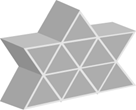 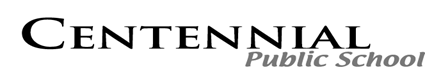 School Council Meeting AgendaTuesday, January 30, 20186:30 PM - 8:00 PMCentennial Library Welcome					Jennifer Yessis/Marissa HeiselEveryone was welcomed to the meeting.SCIS Team Presentation 25 minutes			TeamA survey completed by students at Centennial Public School last year was reviewed by the Safe Caring and Inclusive Schools Team which included at team of students.  Stefan Winkelhage (Science Teacher) and Fadzai Caesar (student) shared some of their reflections from the review of the data.  From Fadzai – Fadzai indicated that some students feel unwelcome by staff and teachers perhaps from culture or race, and wondered why.  Other students feel unwelcome by students for the same reasons.  One possible solution to this difficulty is having a multicultural day at Centennial School. Students would spend day learning about different cultures.  One of the other specific reflections was that change rooms, washrooms and halls were the biggest threat to students.  These are areas where it is more difficult for direct supervision especially during class time.There was a surprise to the finding that students feel unwelcome by teachers. Are there staff role models of diverse races and cultures that reflect the diversity at Centennial?The board is working on this particular problem, and includes a new hire that speaks Arabic, trying to diversify teachers.Stefan Winkelhage also presented findings from his perspective, and will provide a summary to append to the minutes.Chair’s Report						Jennifer Yessis/Marissa HeiselThank you for contributing to the Staff Appreciation Lunch. It was amazing how many individuals assisted in different ways.  School Council has been active in a number of way including the PRO grant, fundraising planning.  Parent Reaching Out grant – the workshops begin January 31st with Parent – Teen Relationships being the first workshop as part of the grant.  The first topic was the most commonly expressed topic of interest to parent.  Wanda Kampijan.  Monday, March 5th is the next workshop on the topic of Helping Teens and Pre-Teens with Emotions and Decision-making and Tuesday May 1 the topic is:  Promoting Positive Mental Health in your Teens and Pre-teens.Principal’s Report 					Lisa Devall-MartinStaff Update:Staff Changes - Mrs. Kristyn Keyes - full time 1.0 contract - Melissa Sawyer now LTOPregnancies - Ms. Alanna Schedler is on leave until maternity March 28th. (EA Life skills) Medical Return - Madame Brie McKenzie will be returning Feb. 12 - 0.7 with the hopes to be full time in the near future. (Council sent a planter) Saying goodbye to Christine McIntee who did an outstanding job in the interim. Mrs. Lindsay Piva - leave until Feb. 26th - Ahmed El’Osta (Council sent a planter). Building Overview: Sound system (PA) repairs - Working on tarmac melting and freezingField Trips:Winter Activity Day - Feb. 6th - Thank you for your patience as we use the School-Day system, which is new to us, to register students for the various activities. Emergency Procedures:Added 911 procedure added for when a device calls 911 from any place within our building. Emergency Response Team will be called to the office when the 911 dispatch calls and they will conduct a sweep of the building with special attention to the bathrooms and other quiet spaces. School Life:Holiday Concert - Dec. 19thTEDTalks - 8C7 - Dec. 21st Immunizations - Grade 7 - Jan. 12 EA Appreciation day - Jan. 19Report Card writing season - Term 2 begins February 5th. Science Fair - March 1st. Coldest Night of the Year - Feb. 24 (Family Event)*Special thank you to everyone who contributed to the Teacher Appreciation Lunch - todayParent brought to Council’s attention that an activity held at Centennial School (but not involving Centennial in any way) - KW theatre gave misinformation regarding involvement opportunities. Although there were auditions, all students given rolls, asked to pay a fee and then student not given roll after a huge commitment. Students also required to sell 10 tickets. Can we ask students how they feel? Confusion is that the auditions take place at Centennial Public School so families feel that the company is aligned with the school.  However, this is a  marketing scheme. Lisa Devall Martin indicated that this will not be happening at Centennial again. If allowing company in to Centennial Public School, there needs to be communication from Centennial indicating that it is not part of the schools offering of activities. School should not have tie with businesses that are fraudulent. Kids do not understand theatre’s objectives. Falsely enticed by theatre.Teachers’ Report			Stefan Winkelhage (for Helen Fowler)50th Anniversary Celebration				Lisa Devall-MartinSign for 50thLots of ideas throughout schoolCake celebrationMunch and MulchGraduation pathFood TrucksLogo, lots of refreshing on the agendaList of invitationsChocolate Bar Fundraising				Karen Madsen, Louise FinlayKaren and Louise brought samples of chocolates from several companies (i.e., Worlds Finest, Laura Secord and LaMontaigne)  and the parents voted on preferred options.  The Council decided to sell Laura Secord chocolates at Centennial this year.  Karen and Louise will plan for this chocolate bar sale and share details at the next meeting.Laura Secord, sell for two weeks over two weekends. Have an opt out clause. Karen can deliver and administer. Would need help with returns (designated spot), money exchange for new box. Jennifer will email a connection for someone who willing to help. Mary can help if there are designated days. Deadline for first box return. Talk to Laura about history of chocolate bar sales. Suggestion for opt out form, have a donation form. There is a donation form template available. Laura Secord seems to be the top choice. Help with counting. Mary moved to go for Secord, seconded by Louise Finlay.Other Fundraising suggestions			AllThis will be tabled for discussion at the next meeting.  Centennial may consider piloting another fundraising option this year.WRAPSC Update					Jennifer YessisNext meeting 7pm on February 6 Forest HeightsFrench immersion – discussion at next meetingJanuary had a few points that were important for our school – (see minutes appended)April 7 9-3, workshop at Bluevale  for parents.  Anti-Spam – Difficulty in communication. Schools having harder time communicating with parents. School day is compliant, google groups for school councils for continuity would help.Questions and Round Table Discussions 		AllQuestion about - Lunch schedule. Time for eating limited to activities. Information request. Lisa will confirm time allotment. Next Meeting Date:  Tuesday, February 27, 2017.Upcoming School Council Meeting DatesTuesday, March 27, 2018   Tuesday, April 24, 2018	Tuesday, May 29, 2018Science:Science Club has recently started. Activities planned by Science Council include a scroll saw activity (cut & sand an initial), a coding activity (design a concentration game ...word/picture match..that our would help our  ELL students learn new vocabulary), Lego design and build challenge (car to transverse a series of hills on a ramp), Lego Robotics challenge (building a car with the one useable EV3 kit and we will do a series of "sensor challenges" -- navigate a maze, follow a line.. if anyone wanted to donate EV3 kits or EV3 brains, we could do more groups at the same time!), Arduino coding (coming...looking for old laptops where software can be installed) (Over 60 students signed up for club, so we are rotating them through the activities over the next couple of months)Grade 8s: finished Cells unit, starting Systems unit, continuing to work on Science fair projectsGrade 7s: finishing bird feeders, starting Structures unitArt:Art Council Day 4 Break B: Grade 7 students involved in the Art Council are organizing and planning an Art Gallery Walk. They are making posters, name tags for all the grade 7 and 8C7 Visual Art students and will be helping to set up tables at the event. We have about 30 grade 7 students on the Art Council. The Gallery Walk is on Wednesday Feb 7 at 6-7:30 pm. All are welcome, this show features the work on the grade 7 and 8C7 artists, there will be a gallery night for the grade 8 in the late spring.Art Drop in Day 1,2 and 3 Break A: Students work on art projects assigned in class or work on independent art projects Hand Lettering Art Club: Running for 6 weeks with approx. 55 students attending.Grade 7 Visual Arts: Students are finalizing their projects for the term- Pop Art or Wire sculptures Grade 8 Visual Arts: Students will review the elements and principles of art design 8C7 Visual Arts: Students have are working on a Personal Zentangle piece exploring the elements and principles of designDrama club has been started - Day 4 Break B - run by some Gr. 7 students in 702 - drop inDance auditions taking place - will be 2 dance teams to perform at Dancefest in AprilYearbook committee working on putting together the yearbook - will go from Feb. 20 - 23; will be available to purchase during Break B by tuck shop or on School Day ($20) - after the sales blitz, prices will rise to $25GSA - putting up signs regarding Bell Let’s Talk Day - goal is to get a discussion going about Mental HealthBand: Grade 8: Finishing up their final playing tests this week. Last day of Term 1 is Friday.Grade 7: Starting Band next week (YAY!)Grade 8 Band and Wind Ensemble will resume towards the end of February.French Club starting next week:  Core and Immersion students welcomeGr 8 Immersion (801, 802, 803)Geography learning cycle re: global inequalities now complete2nd drama learning cycle also now complete: students wrote and performed an original play with a focus on the elements of drama - they were awesome!Now moving into an English learning cycle with a focus on Indigenous history, culture, and literatureHave begun 2nd health learning cycle focusing on healthy eatingWill be moving into reading and writing reviews shortly (i.e. movie reviews, restaurant reviews, etc.Work on passion projects continues (once per cycle)701,703, 706 & 708 MathStudents have been working in Data ManagementSo far they have looked at the difference between a census and a representative sampleThey participated in the “Canada Census at School”They have explored the 2016 Canadian CensusSoon they will build their own surveys and look at different methods of displaying data, including circle graphs and stem-and-leaf plots8C7 Ted Ed Club Talks EventStudents in 8C7 hosted a “Ted Ed Club”  event in late December where they ran a “Ted Talks” evening based on independent study topics for family and friendsChess Club:Chess tournament is entering into its final weeks, and weekly “fun games” are continuingRed Maple Club:The club meets every day 3, Break B and started in January.  So far 73 students have signed up to participate!  This year there are 10 fiction titles to read.  Members must read 5 to vote which will take place end of April.  New this year, the Red Maple festival will also take place in Kitchener on May 18 at the Aud. (It takes place annually at Toronto Harbourfront) This will be offered to our members as an option which they may choose to do.  Core French:We are working on Reading and Writing skills to wrap up Term 1.  Term 2, we will apply those skills as we do creative writing activities and oral presentations.Library Helpers:Students have a chance to apply 3 separate times during the year.  Library helpers help shelve books and tidy up book bins during Break A of the day they have signed up.GymJust finishing our basketball unit.  Starting low org games and badminton, then english classes will do health again before March break.Girls and boys basketball teams, plus grade 7 and grade 8 basketball clubs on the go.  Wrestling team will start after March break.807, 808:  Language Arts--we are working on taking famous/iconic speeches and orating them for the class.  We have started reading The Outsiders as a read aloud. Drama--we are about to begin some Reader’s Theatre scripts for performanceHistory--We are wrapping up the first unit and investigating how various groups of oppressed people are resisting the government.  We are going to transition back to the second unit of geography next week.704: Language Arts: we are currently working on writing impressionable, opinionated speeches (rants)
Drama: just completed reader’s theatre performances where students were actually required to memorize their lines and use an expressive voice.Geography: we are doing a quick mini unit on natural disasters and their social, environmental, political and economical impacts… then we’ll be moving on to history